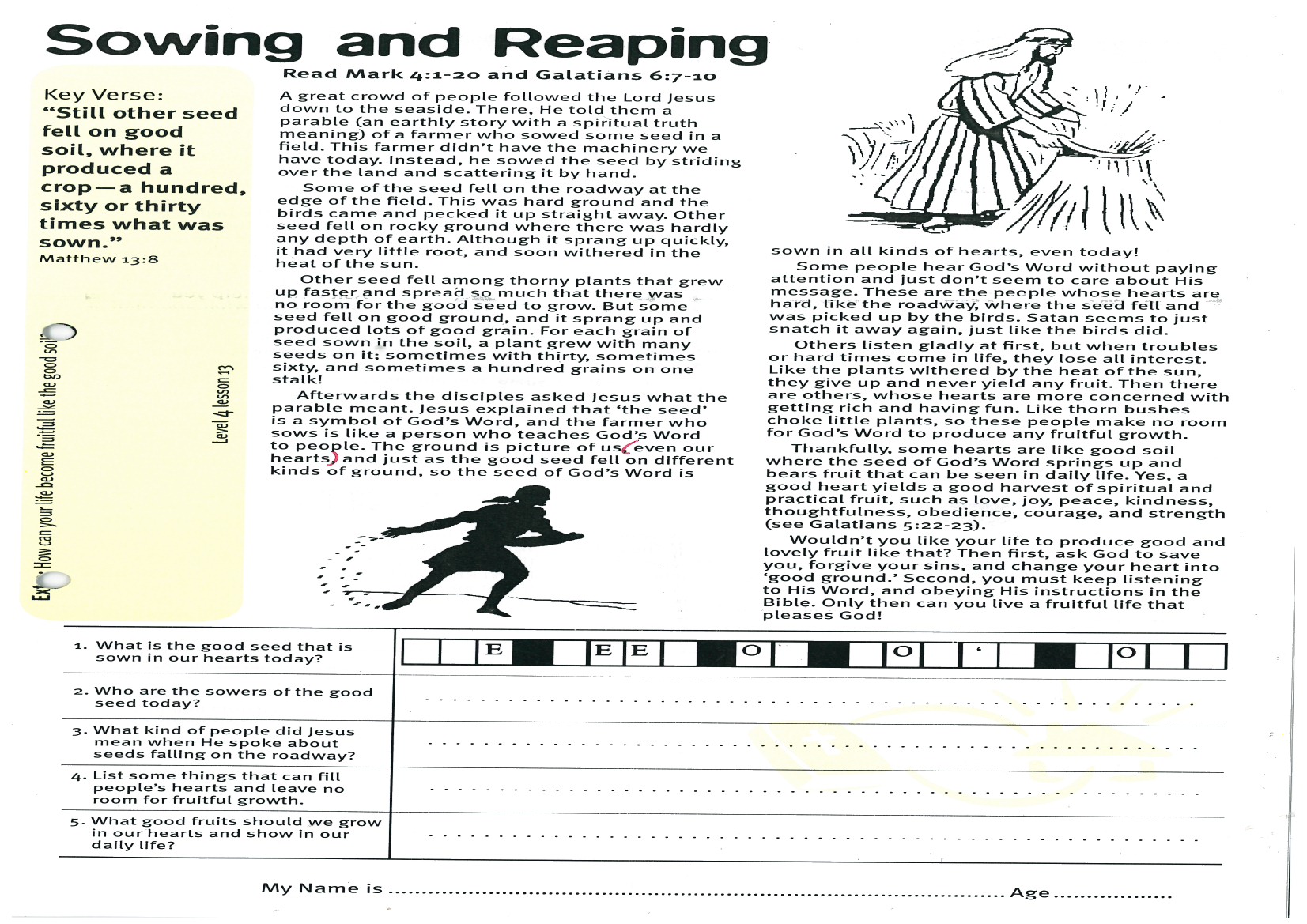 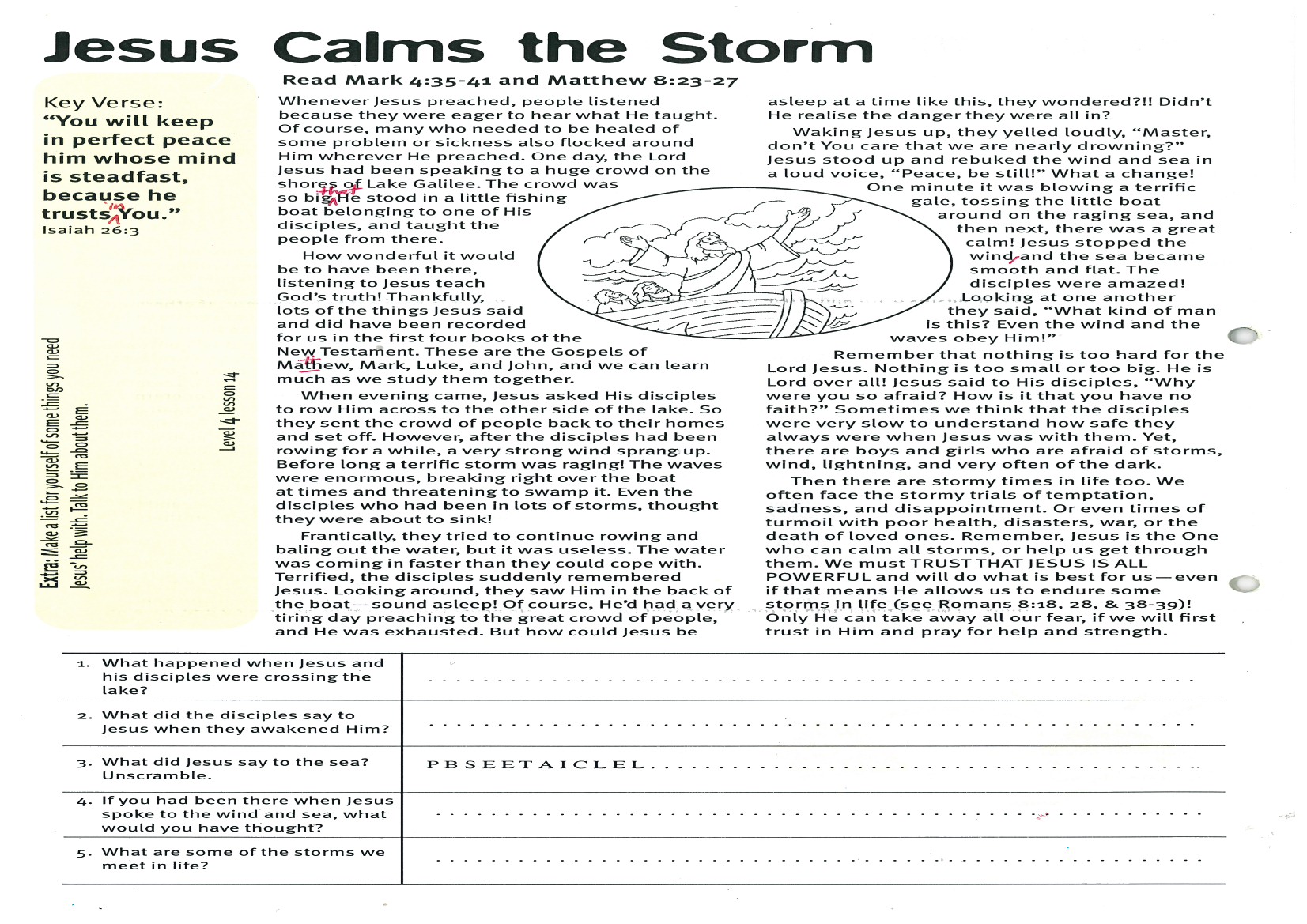 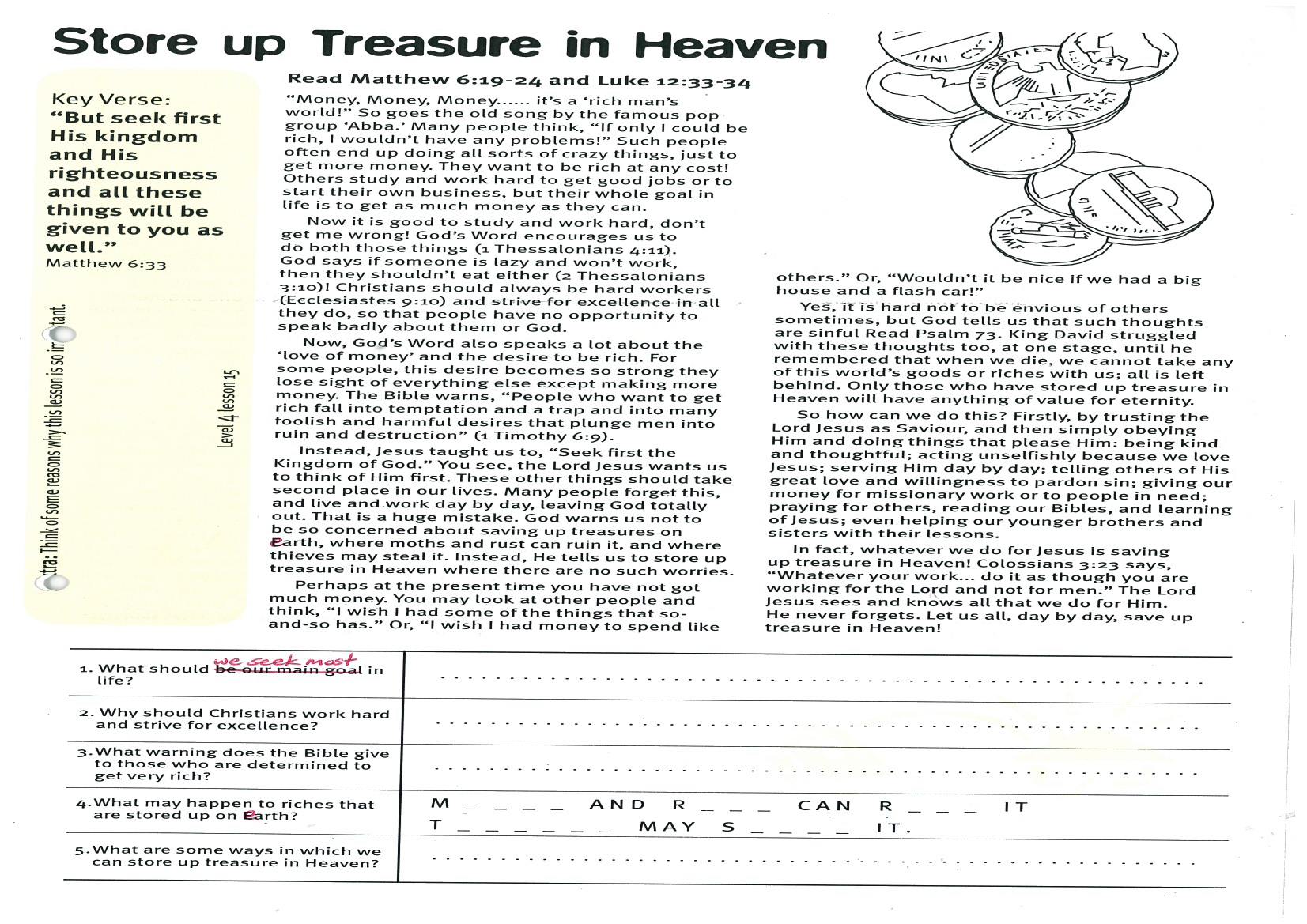 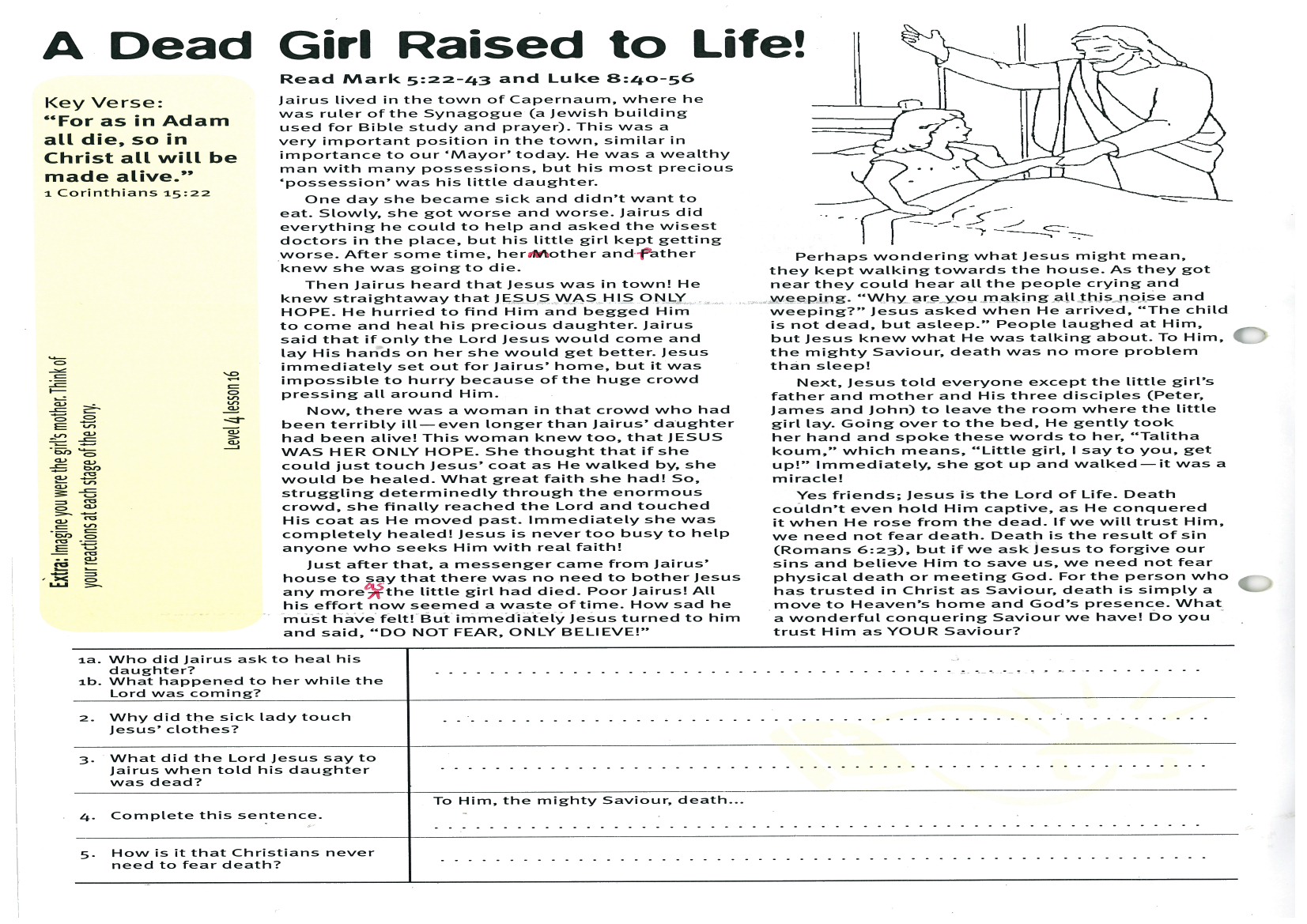 1. What is the good seed that is sown in our hearts today?   __ __ E     __ E E __     O__     __ O __ ‘ __     __ O __ __2. Who are the sowers of the good seed today?3. What kind of people did Jesus mean when He spoke about seeds falling on the roadway?4. List some things that can fill people’s hearts and leave no room for fruitful growth.5. What good fruits should we grow in our hearts and show in our daily life?1. What happened when Jesus and his disciples were crossing the lake?2. What did the disciples say to Jesus when they awakened Him?3. What did Jesus say to the sea?                   Unscramble: P B S E E T A I C L E L4. What would you have thought if you had heard Jesus speak to the wind and sea?5.  What are some of the storms we meet in life?1. What should we seek most in life?2.  Why should Christians work hard and strive for excellence?3.  What warning does the Bible give to those who are determined to get very rich?4.  What may happen to riches that are stored up on earth?   M __ __ __ __     AND    R __ __ __    CAN    R __ __ __     IT,   
T __ __ __ __ __ __     MAY    S __ __ __ __     IT.  5.  What are some ways in which we can store up treasure in Heaven?1. (a) Who did Jairus ask to heal his  daughter? (b) What happened to her while the Lord was coming?2. Why did the sick lady touch Jesus’ clothes?3.  What did the Lord Jesus say to Jairus when told his daughter was dead?4.    Complete this sentence:  To Him, the mighty Saviour, death…5.    How is it that Christians never need to fear death?